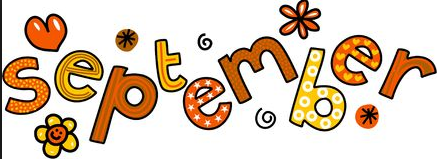 											September 15, 2016We are a community of Scholars!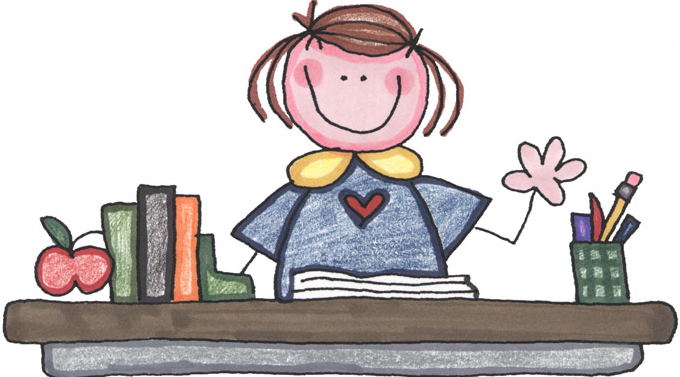 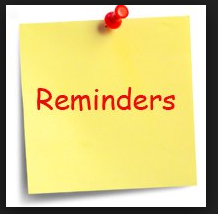 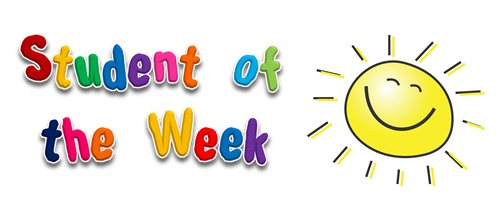 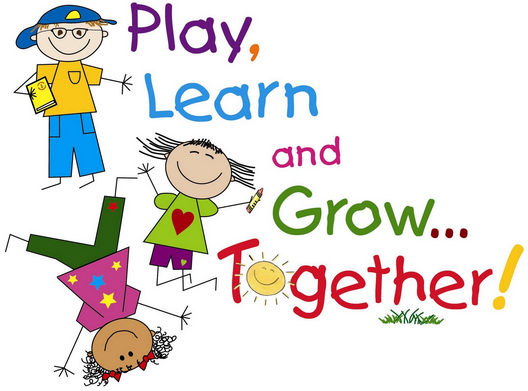 Room 9 Scholars are Learning 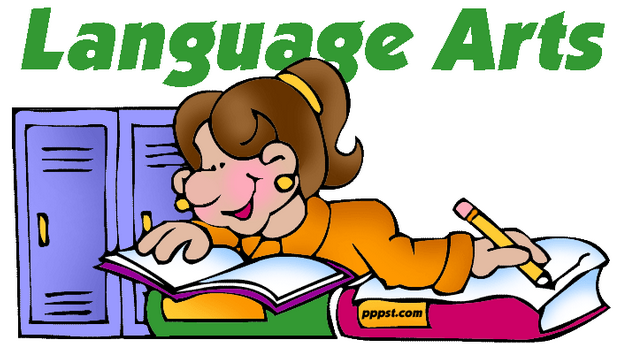 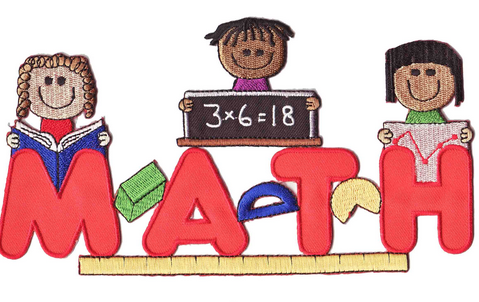 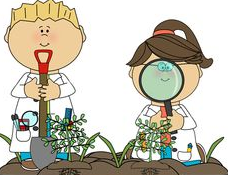 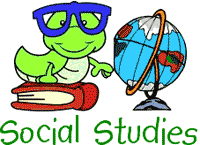 